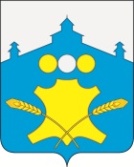 АдминистрацияБольшемурашкинского муниципального  района Нижегородской областиПОСТАНОВЛЕНИЕ        31.01.2019 г.                                                                   № 29О внесении изменений в  стандарты качества предоставления муниципальных услуг муниципальным бюджетным учреждением культуры «Районный центр культуры и досуга»      В целях приведения в соответствие с действующим законодательством, администрация Большемурашкинского муниципального района п о с т а н о в л я е т:   1.Внести в стандарты качества предоставления муниципальных услуг муниципальным бюджетным учреждением культуры «Районный центр культуры и досуга», утвержденные постановлением администрации Большемурашкинского муниципального района №2 от 11.11.2016 года следующие изменения:   1.1. Пункт 1.4.2. раздела 1«Общие положения» приложения №2 «Стандарт качества предоставления муниципальной услуги «Библиотечное, библиографическое и информационное обслуживание пользователей библиотеки» изложить в новой редакции согласно приложения 1.   1.2.Пункт 3.2.раздела 3 «Оценка качества предоставления Услуги»  приложения № 2 «Стандарт качества предоставления муниципальной услуги «Библиотечное, библиографическое и информационное обслуживание пользователей библиотеки» изложить в новой редакции согласно приложения 2.   2.Настоящее постановление вступает в силу со дня подписания и распространяется на правоотношения возникшие с 01.01.2019 года.   3.Настоящее  постановление разместить на официальном сайте администрации Большемурашкинского муниципального района в информационно-телекоммуникационной сети Интернет.   4.Контроль за исполнением настоящего постановления возложить на управление делами администрации Большемурашкинского муниципального района.Глава администрации  района                                                    Н.А.БеляковСОГЛАСОВАНО:                                 Начальник финансового управления                                        Лобанова Н.В.Управляющий делами                                                                 Садкова И.Д.Начальник сектора правовой, организационной, кадровой работы и информационного обеспечения                                             Лазарева Г.М.Директор МБУК «Районный центр культуры и досуга»                                       Рыжова И.А.